Publicado en Madrid el 23/05/2024 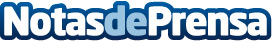 Más de 30.000 empresas españolas, a menos de 7 meses de la directiva europea sobre deforestación La EUDR (EU Deforestation Regulation) impacta a una amplia gama de actores, desde grandes cadenas de alimentación o de retail hasta pequeñas y medianas empresas españolas. En este contexto, osapiens lanza el osapiens HUB for EUDR, para la EUDR, para ayudar a todo tipo de empresas (se tengan 10 o 10.000 proveedores) a cumplir de forma sencilla, ágil y asequible con las exigencias de la EUDR y fortalecer sus prácticas de sostenibilidad y responsabilidad corporativaDatos de contacto:AxicomAxicom91  661 17 37   Nota de prensa publicada en: https://www.notasdeprensa.es/mas-de-30-000-empresas-espanolas-a-menos-de-7 Categorias: Finanzas Ecología Logística Software Sostenibilidad Sector Energético http://www.notasdeprensa.es